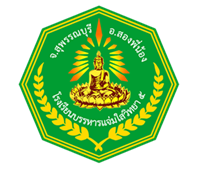 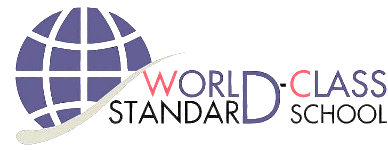 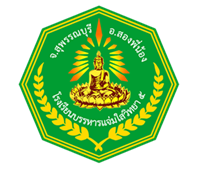 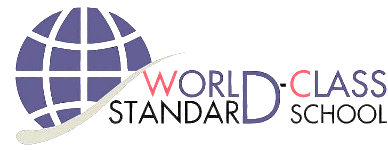 รหัสวิชา ..............................	ชื่อรายวิชา......................................................ภาคเรียนที่ ..........................  	ปีการศึกษา ....................................................ระดับชั้นที่สอน ..................................................................................................ชื่อครูผู้สอน	 …………………………….………………………………………………………..ฝ่ายวิชาการโรงเรียนบรรหารแจ่มใสวิทยา 5ตำบลบางตาเถร  อำเภอสองพี่น้อง  จังหวัดสุพรรณบุรีสำนักงานเขตพื้นที่การศึกษามัธยมศึกษา เขต 9โรงเรียนบรรหารแจ่มใสวิทยา 5การเขียนแผนผังข้อสอบ (Test  Blueprint)  รายวิชา (ระบุรหัสและชื่อรายวิชา).............	..................................................ระดับชั้นมัธยมศึกษาปีที่ ..................... ภาคเรียนที่ ................ ปีการศึกษา ....................................ลงชื่อ……………………………………………ครูผู้สอน(....................................................)รายชื่อผู้เชี่ยวชาญคนที่ 1	.............................………….....……………..	ลงชื่อ ........................................								(หัวหน้ากลุ่มสาระฯ)คนที่ 2	………........................................ ………..		ลงชื่อ ........................................						        (ครูชำนาญการพิเศษตามกลุ่มสาระฯ)คนที่ 3	……นางสาวต้องใจ  กรุตประพันธุ์……..		ลงชื่อ ........................................							  (หัวหน้างานพัฒนาหลักสูตรฯ)เกณฑ์การให้คะแนนความคิดเห็น	+1	หมายถึง	แน่ใจว่าแบบทดสอบนั้นวัดได้ตรงตามตัวชี้วัด/ผลการเรียนรู้	  0	หมายถึง	ไม่แน่ใจว่าแบบทดสอบนั้นวัดได้ตรงตามตัวชี้วัด/ผลการเรียนรู้	- 1	หมายถึง	แน่ใจว่าแบบทดสอบนั้นวัดได้ไม่ตรงตามตัวชี้วัด/ผลการเรียนรู้หมายเหตุ         แบบทดสอบที่มีความเที่ยงตรงเชิงเนื้อหา คือ แบบทดสอบที่มีค่า IOC  ตั้งแต่ 0.5 ขึ้นไปแบบบันทึกการวิเคราะห์แบบทดสอบ เพื่อตรวจสอบความเที่ยงตรงเชิงเนื้อหา โดยวิธีหาค่าดัชนีความสอดคล้อง (IOC)รหัสวิชา .......................ชื่อวิชา......................................................................ระดับชั้นมัธยมศึกษาปีที่ .........................มาตรฐานการเรียนรู้/ตัวชี้วัด (วิชาพื้นฐาน)ผลการเรียนรู้ (วิชาเพิ่มเติม)พฤติกรรมการเรียนรู้พฤติกรรมการเรียนรู้พฤติกรรมการเรียนรู้พฤติกรรมการเรียนรู้พฤติกรรมการเรียนรู้พฤติกรรมการเรียนรู้รวมจำนวน (ข้อ)น้ำหนัก(ร้อยละ)มาตรฐานการเรียนรู้/ตัวชี้วัด (วิชาพื้นฐาน)ผลการเรียนรู้ (วิชาเพิ่มเติม)รู้-จำเข้าใจนำไปใช้วิเคราะห์สังเคราะห์ประเมินรวมจำนวน (ข้อ)น้ำหนัก(ร้อยละ)รวมตัวชี้วัด/ผลการเรียนรู้แบบทดสอบข้อที่คะแนนความคิดเห็นของผู้เชี่ยวชาญคะแนนความคิดเห็นของผู้เชี่ยวชาญคะแนนความคิดเห็นของผู้เชี่ยวชาญคะแนน  ความคิดเห็น  รวมค่า IOCสรุปแบบทดสอบ (ทำเครื่องหมาย )สรุปแบบทดสอบ (ทำเครื่องหมาย )ตัวชี้วัด/ผลการเรียนรู้แบบทดสอบข้อที่คนที่ 1คนที่ 2คนที่ 3คะแนน  ความคิดเห็น  รวมค่า IOCใช้ได้ใช้ไม่ได้ตัวชี้วัด/ผลการเรียนรู้แบบทดสอบข้อที่คะแนนความคิดเห็นของผู้เชี่ยวชาญคะแนนความคิดเห็นของผู้เชี่ยวชาญคะแนนความคิดเห็นของผู้เชี่ยวชาญคะแนน  ความคิดเห็น  รวมค่า IOCสรุปแบบทดสอบ (ทำเครื่องหมาย )สรุปแบบทดสอบ (ทำเครื่องหมาย )ตัวชี้วัด/ผลการเรียนรู้แบบทดสอบข้อที่คนที่ 1คนที่ 2คนที่ 3คะแนน  ความคิดเห็น  รวมค่า IOCใช้ได้ใช้ไม่ได้